Sam Innes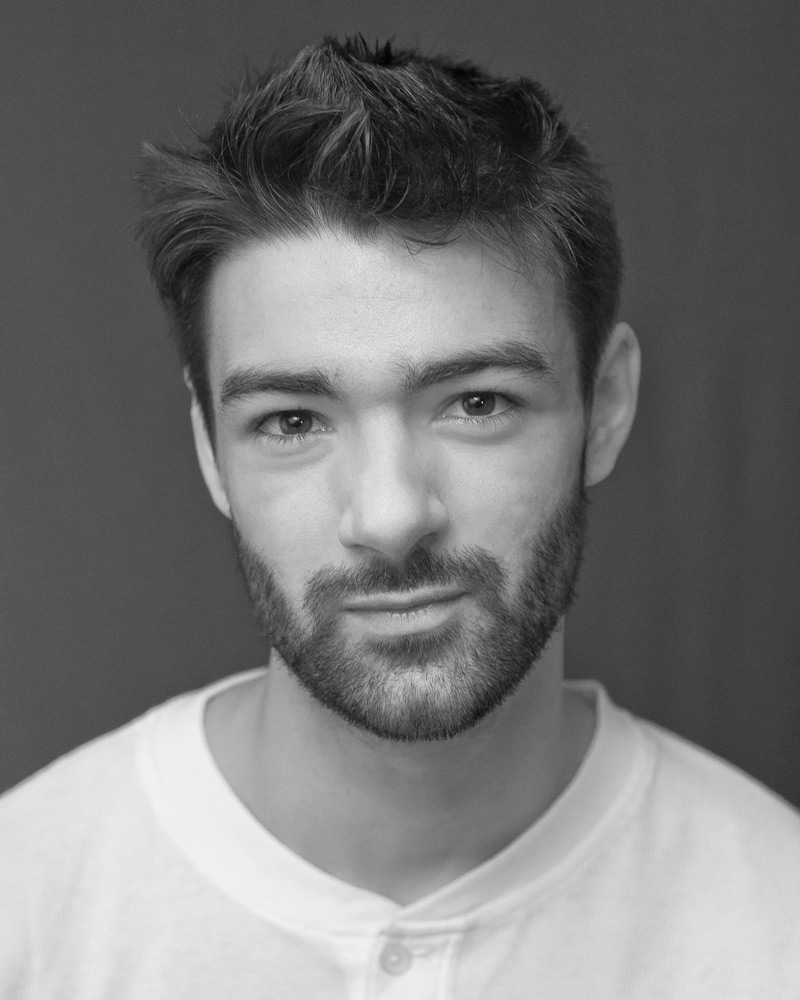 Email: sam.innes13@hotmail.co.ukMobile: 07900141498	Height: 1.80mWeight: 78KgHair: BrownEyes: HazelDOB: 13/01/1996Playing Age: 18-26Training: BA: Creative and Performing Arts (2:1)Liverpool Hope University, 2018Spotlight Pin: 3095-0162-5523Equity Number: S00455358Film Credits:2020: 83- England Cricket player- Kabir Khan (Post Production)2019: Tolkien – Soldier (Young Man) – Dome Karukoski2018: Weed Is Illegal – Supporting (Policeman) – Se3studios 2018: To Know Him- Patient- Ted Evans2017: Frankie – Supporting (The Bartender) – LJLL Productions2013: The Last Celebrity – Supporting (Mystery Voice) – Wyoming Productions 2012: The Creep - Lead role (Sam) - Student Film Television Credits:2019: IIPY- Neville- Mark Wright (Post Production)2019: The War Of The Worlds – Reporter –Craig Viveiros Theatre Credits:2017: Tate Exchange, Liverpool- Auctioneer- Liverpool Hope University2014: Ubu Roi – Lead role (Ma Ubu) – Richard WaringAccents: Home Counties, Essex, Estuary, American Standard, Scottish Standard, and Received Pronunciation Skills:Sports Tennis (qualified LTA coach), skiing (competent), football (local club level), badminton, squash, boxing (Beginner), weight training, clay pigeon shootingMusicGuitar (Grade 6) Rock and RollVocals (Grade 6) Rock and RollFull Drivers Licence- January 2020